FOTONALE BRUGGE 2017 ‘SPEL’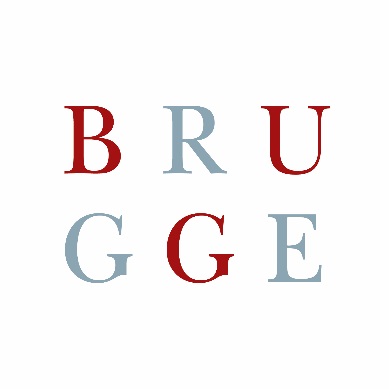 INSCHRIJVINGSFORMULIER(invullen in hoofdletters)Naam en voornaam: 

Straat en nummer:

Postnummer en gemeente (+land indien anders dan België):

Telefoonnummer:

e-mailadres:

geboortedatum:
dient in: … afbeeldingen (max. 3!)Heeft kennis genomen van het reglement en verklaart zich ermee  akkoordDatum:HandtekeningInschrijven kan door de  foto’s EN het inschrijvingsformulier …Ofwel af te geven op cd-rom op de Cultuurcentrum Brugge, Sint-Jakobsstraat 20, 8000 Brugge (dinsdag tot vrijdag, tussen 13 en 16u)Ofwel op te sturen op cd-rom naar Fotonale Brugge – Cultuurcentrum Brugge – Sint-Jakobsstraat 20 – 8000 Brugge Ofwel door via een downloadlink door te sturen naar fotonale@brugge.be